Podklady k samostudiu z důvodu uzavření základních škol na dobu 11. – 24. května 2020 – 6.C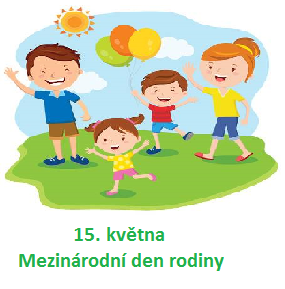 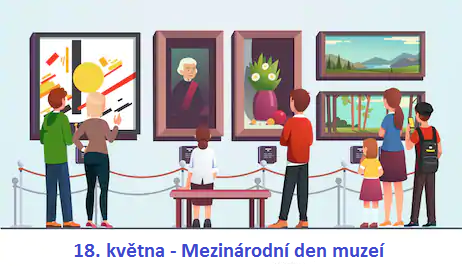 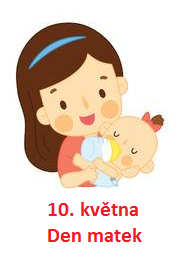 Český jazyk a literatura – učitel:  Mgr. Alena Lhotová                                        kontakt: Alena.Lhotová@zshajeslany.cz                                                                              Mluvnice: základní skladební dvojice, druhy přísudkuNásledující cvičení vypracujte buď v Google učebně, nebo zpracujte do sešitu/ve Wordu a pošlete ke kontrole na email.1. Ve větách vlnovkou podtrhni přísudek.Hladina Vltavy se leskla jako zrcadlo.Žába žbluňk do vody.Musím včas odejít.Helena už od dětství hraje dobře na klavír.Nemohl by přijít i Tomáš?Přerušil ji divoký výbuch smíchu.Tvář mu ozářil slabý úšklebek.Nemohl bys mi půjčit tu knihu?Raněný se probral z bezvědomí.Vajíčko křáp na zem.2. a) Urči druh přísudku (slovesný, slovesný složený, citoslovečný):Všechny pochybnosti se ukázaly jako oprávněné.Chtěla jsem jí dát velkou pusu.Začali vzpomínat na dávné časy.Na kraji lesa jsme se ostražitě zastavili.Odpoledne konečně přestalo svítit sluníčko.Talíř bác na zem.Dnes půjdeme na procházku.O prázdninách jsem chtěla jet k moři.Na parkovišti stojí dvě auta.Mohli jste to včera vidět v televizních zprávách.2. b) Urči druh přísudku (slovesný, slovesný složený, citoslovečný):Při procházení dveřmi se musel shrbit.Klíč bum na zem.Pořád nemohl z obra spustit oči.Uděláš mi šálek čaje?To oni by tě měli prosit o odpuštění.Hagrid vypadal velice rozzlobeně.Hagrid se upřeně zahleděl na Harryho.Harry se nemohl rozhodnout.Copak ses zbláznil?Jeho deštník zasvištěl vzduchem.3. Vyhledej a oprav chyby.Někteří žáci o přestávce na rychlo dopisovaly domácí ůkol.V akváriju plavali čtyři rybičky.Která města ve Středověku prosluly těžbou stříbra.Na louce vesele pobýhaly kůzlata.Víčitky svědomý mu nedali zřejmně spát.Na zdi visí dva starodávné obrazi po dědečkovy.V Ostravské zoo se během měsíce narodily dvě slůňata.Když se oteplý, visejeme semínka a zasázíme sazeničky.Tento zajímaví film shlédl Vyktorův syn již dvakrát.Schromážděné davy lidí nepříjemně hlučeli.Literární výchova: Karel Jaromír Erben, baladaPokud jste si neudělali zápisky o K. J. Erbenovi, zapište si do sešitu literární výchovy (zezadu):Karel Karomír Erben (1811 – 1870)spisovatel, básník, překladatel, historik, právník, sběratel lidové slovesnostiŽivot:vystudoval filozofii a práva archivář hlavního města Prahy úředník ve vědeckých institucích žil v chudobě, celý život bojoval s vadou řečiDílo:Písně národní v ČecháchProstonárodní písně a říkadlaSto prostonárodních pohádek a pověstí slovanských v nářečích původníchČeské pohádkyKytice z pověstí národních13 balad (v 1. vydání 12, později rozšířeno o baladu Lilie)Kytice, Poklad, Svatební košile, Polednice, Zlatý kolovrat, Štědrý den, Holoubek, Záhořovo lože, Vodník, Vrba, Lilie, Dceřina kletba, VěštkyněZopakuj si učivo o K. J. Erbenovi, baladě. Přečti si/poslechni si balady Kytice a Polednice (materiály jsou nasdíleny i v Google učebně).Vypracuj následující úkoly, pošli ke kontrole na e-mail (na úkoly je možné odpovědět i v Google učebně):Ve kterém století žil K. J. Erben?17. století18. století19. stoletíKdo byl K. J. Erben?prozaik, dramatik, autor pohádek pro dětibásník, překladatel, sběratel lidové slovesnostižurnalista, dramaturg, režisérJaké povolání zastával K. J. Erben?archivář hlavního města Prahyarchitekt hlavního města Prahyzahradník hlavního města PrahyKteré dílo nenapsal K. J. Erben?Písně národní v ČecháchProstonárodní písně a říkadlaČeskoslovenské pohádkyZ kolika balad se skládá básnická sbírka Kytice?131415Která balada nepatří do básnické sbírky Kytice?LilieŠtědrý denPrvní májSkrze jakou rostlinu promlouvá matka se svými dětmi v úvodní básni Kytice?maceškajitrocelmateřídouškaO čem vypovídá druhá část básně Kytice?minulostibudoucnostipřítomnostiKdo je polednice?nadpřirozená bytostmatka zlobivého dítětestará žena z vesniceProč zavolala matka na dítě polednici?protože dítě nechtělo obědvatprotože dítě zlobiloprotože dítě odmlouvaloJak končí balada Polednice?zemřela matka i dítězemřelo dítězemřela matkaSloh: oznámení, zprávaDo sešitu (zezadu) udělej výpisky (prezentace je uložena i v Google učebně):Zpráva, oznámeníkrátké slohové útvaryliší se od sebe jednotlivými údajiZpráva informuje čtenáře nebo posluchače o události, která se bude konatobsahuje výzvu k účasti Oznámeníinformuje čtenáře nebo posluchače o události, která se již stalana závěr uvedeno krátké zhodnocení událostiUrči, zda se jedná o zprávu nebo oznámení, cvičení pošli ke kontrole na e-mail (cvičení je možné vyplnit i v Google učebně):Dne 28.4.2012 proběhl již pátý ročník běžeckého závodu Memorial Petra Kmínka. Desetikilometrová trať vedla údolím říčky Studená a nejrychleji ji zaběhl favorit závodu Petr Šíma v čase 32, 12. Závodu se celkem zúčastnilo 64 běžců.Dne 18.8. 2014 proběhne v naší obci povinné očkování psů proti vzteklině, které zajistí MVDr. Halada. Dostavte se se svým psem mezi osmou a desátou hodinou na Obecní úřad.Režisér Christopher Nolan oznámil natáčení nového dílu Batmana.Výkup kožek bude probíhat každou první neděli v měsíci před Jednotou.Anglický jazyk – učitel: Mgr. Jana Rohlová                                                             kontakt: Jana.Rohlova@zshajeslany.cz                                                          Lekce 5BSlovní zásoba 5B – seznam se s novou slovní zásobouPočasí:uč. str. 58, cv. 1 – přečti a přelož si slovní zásobu Počasíuč. str 58, cv. 3 a, b – přečti si text a vypracuj cvičení (klíč v google učebně)prac. sešit str. 46 (celé) – vypracuj si cvičení a zkontroluj s klíčem v google učebně2. stupeň přídavných jmen (větší, hezčí):vysvětlení učiva – prac. sešit str. 70, kapitola 5.2, https://www.youtube.com/watch?v=2fQb7_KUs3Ahttps://www.youtube.com/watch?v=vj3SbCwQd9I procvičení učiva – prac. sešit str. 47 (celé), klíč v google učebněDalší procvičování učiva můžeš provádět v google učebně nebo na doporučených internetových stránkách. Nezapomeň vypracovat zadaný projekt.Anglický jazyk – učitel: Květa Dytrychová                                                      kontakt: Kveta.Dytrychova@zshajeslany.cz                                                              Téma – Svět – učebnice str. 62 – 63 + pracovní sešit str. 50 - 51V online učebně “Poslechová cvičení – poslech lekce 5 – část D“týden: PS str. 78/5D (Mickey, Millie & Mut) – naučit novou slovní zásobu (umět i napsat)Uč str. 62/1 – ústně – poslech v google učebně - odpovídat na otázkyPS str. 71/ 5.2 - 5.3  – ústně (zopakovat si)PS str. 71/ 5.4, 5.5, 5.6 – ústně (naučit)PS str. 50 – vypracovat všechna cvičení písemnětýden:Uč str. 63/2ac – ústně - doplnit větyUč str. 63/3 – ústně - tvořit věty – porovnávání hotelů a výsledků testůUč str. 63/4 – ústně - podle vzoru tvořit větyUč str. 63/5abc – ústně – poslech v google učebně - podle vzoru tvořit větyUč str. 63/7ab – ústně – poslech v google učebně - výslovnostPS str. 51 – vypracovat všechna cvičení písemněMatematika – učitel: Bc. Jakub Fric                                                                               kontakt: Jakub.Fric@zshajeslany.cz                                                                                     Prosím všechny přihlášené žáky, aby pokračovali pouze v práci na Google Classroom.Pravidelně kontrolujte Google učebnu a plňte zadané úkoly.Níže přiložená práce z učebny je pouze pro žáky, kteří tuto možnost nemají.Celá čísla – opakování1.Př: Vypočítejte: a)   + (+4) + (-3) =                         		c) - (-3) + (-9) = b)   + (-8) – (-3) =                        		d) + (-17) – (-10) =2.Př: Vypočítejte: a) - 2 + 4 – 7 + 3 =                         		 c) - 7 – 5 + 8 – 2 = b) - (-5) + (-10) – (+6) + (+8) =                 	 d) - (-3) + (-7) – (+2) + (+5) – (-6) =3.Př: Vypočítejte:a)   (+9) . (+3) =                                             c) (-8) . (-3) =b)   (+9) . (-3) =                                             d) (- 4) (+2) =4.Př: Vypočítejte:a) (-2) . (-3) . (+2) =                                       c) (- 4) . (-2) . (-2) . (+3) =b) (+3) . (- 4) . (+3) =                                     d) (-2) . (-3) . (+2) . (-2) . (+3) =5.Př: Vypočítejte:a) (+12) : (+4) =                     			c) (+24) : (-8) =                     b) (-18) : (+3) =                      			d) (-35) : (-7) =                     Dělení desetinných čísel (výsledek na dvě desetinná místa)142,27 : 1,4 =27,4 : 0,26 =827,14 : 5,3 =536,54 : 0,68 =Převody jednotek obsahuFinanční gramotnost
Zhlédni další dva díly seriálu „Bankovkovi“:       Úvěr a hypotéka, Spořeníhttps://decko.ceskatelevize.cz/videa?g=podle-poradu&porad=1316664#BOdpověz na tyto otázky: Vysvětli, co to je spotřebitelský úvěrCo co bychom si měli promyslet, než si vezmeme půjčkuUveď konkrétní příklady: na co bychom si měli spotřebitelský úvěr vzít, kdy je lepší si spotřebitelský úvěr rozmyslet a raději si ho na danou věc nevzítCo to je hypotékaVysvětli RPSNCo je výhodnější nízké RPSN nebo vysoké RPSNCo to je spořeníTermínovaný vklad Stavební spořeníPenzijní připojištěníProč je lepší spořit si peníze v bance než doma do prasátka? Občanská výchova – Mgr. Šimon Uxa                                                                          kontakt:  Simon.Uxa@zshajeslany.cz                                                                     1) Učebnice str. 60 - 61, Žiji na Zemi – ekologie, ekologický způsob života. 2) Zápis do sešitu + překreslení nákresu ze strany 60 „Jak správně třídit odpady“. 3) Sledování současného dění prostřednictvím webových stránek Úřadu vlády (https://www.vlada.cz/cz/epidemie-koronaviru/), Ministerstva zdravotnictví (http://www.mzcr.cz/), Ministerstva vnitra (https://www.mvcr.cz/), a Ministerstva školství (http://www.msmt.cz/) Zeměpis – Michaela Schrötterová                                                           kontakt: Michaela.Schrotterova@zshajeslany.cz                                                                                                                           Zopakuj si učivo z minulých hodin Hlavní Biomy a jejich stručnou charakteristikuSlepá mapa Afrika, kam jste si měli doplnit geografická území z prezentace v google učebně – poloha a členitost pobřeží AfrikySlepá mapa Afrika, kde jsme doplňovali geografická území afrických pohoří, pouští a nížin + oblasti významné pro nerostné bohatstvíPROSÍM O PRAVIDELNOU KONTROLU GOOGLE UČEBNY.Slepá mapa zde: Vytisknout a vložit do sešitu. Následná práce bude vycházet z práce s atlasem a zakreslování jednotlivých geografických pojmů do slepé mapy. Nutno zvětšit na velikost A5. Slepá mapa je součástí prezentace, která bude vložená do google učebny. Zde jen ilustračně.Pomocí atlasu správně doplň podle zadání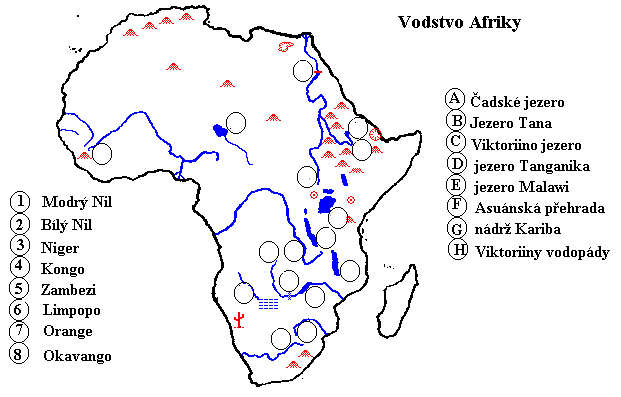 Do sešitu napsat a doplnit toto:Oceány a jejich částiAtlantský oceán – Středozemní moře, záliv Malá a Velká Syrta, Gibraltarský průliv, Guinejský zálivOceány spojeny Suezským průplavem (F.J. Lesseps 1869)Indický oceán – Rudé moře, Adenský záliv, Bal al-Mandab, Mosambický průlivŘeky a jezeraŘeky: Nil (Bílý a Modrý), Kongo, Niger, Zambezi, Orange, Limpopo + bezodtoké oblasti a vyschlá koryta řek (Vádí)Jezera: Východoafrický příkopová propadlina: největší Viktoriino j., nejhlubší Tanganika a Malawi + pouštní Čadské j.Přehrady: Asuánská, Kariba, Volta aj. Vodopády: Viktoriiny, katarakty na NiluVyužití a problémyŘeky a jezera: říční doprava, rybolov, zdroj pitné vody, zavlažování, výroba energie – hydroelektrárnyOceány a moře: těžba ropy, rekreace, rybolov, doprava (pirátství)Problémy: vysychání a nedostatek vody (boj o vodu)Zadání tajenkyDůležité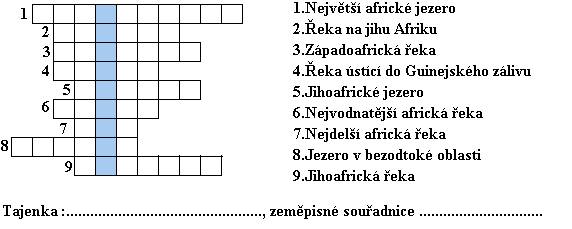 Veškeré geografické názvy v kapitole Vodstvo Afriky budou opět zaneseny do slepé mapy, která bude vlepená do sešitu.Prezentace bude opět k dispozici na google učebně.V případě dotazů se obracet na e-mail vyučujícího.Jan.Tyr@zshajeslany.cz		Michaela.Schrotterova@1zshajeslany.czDějepis – učitel: Mgr. Šimon Uxa                                                                                 kontakt:  Simon.Uxa@zshajeslany.cz                                                                     1) Učebnice str. 110 -112, Krize republiky, přečíst, zápis prostřednictvím dodané prezentace přes Google classroom 2) Učebnice str. 112-115, První a druhý triumvirát, zápis prostřednictvím prezentace dodané přes Google classroom (prezentace je možné vytisknout a vlepit do sešitu, není nutný opis) 3) Odpovědět na následující otázky: a) Vysvětli pojmy „Optimáti“ a „Populáři“. b) Co to byly proskripce? c) Co v češtině znamená „Alea iacta est“? d) Kdo to byl Spartakus? 4) ČT EDU – Dějepis – Starověk – opakování formou videí https://edu.ceskatelevize.cz/predmet/dejepis?stupen=2-stupen-zs&tema=starovek&stranka=2 Přírodopis – učitel: Mgr. Klára Hlaváčková                                                    kontakt: Klara.Hlavackova@zshajeslany.cz                         1. Hmyz – Život včel- přečti v učebnici (stará str. 65 - 68/ nová 49 – 50) + pusť si video Včely z cyklu Nezkreslená věda https://www.youtube.com/watch?v=Z5wm2Me4w-Q- zápis do sešitu zveřejňuji na google classroom (opiš nebo vytiskni), kdo nemá přístup, vypracuje sám2. Hmyz s proměnou nedokonalou – Rybenky a vážky- přečti v učebnici (stará str. 69/ nová 51) nebo online výklad na odkazehttps://www.youtube.com/watch?v=pdneLLKHYEc od 3:18 (jepice jsou doplňující učivo navíc)- zápis do sešitu zveřejňuji na google classroom (opiš nebo vytiskni), kdo nemá přístup, vypracuje sám3. Hmyz s proměnou nedokonalou – Šváby- přečti v učebnici (stará str. 70/ nová 51) nebo online výklad na odkazehttps://www.youtube.com/watch?v=61QfiEnIQj4 do 4:37 (škvoři a kudlanky jsou doplňující učivo)- zápis do sešitu zveřejňuji na google classroom (opiš nebo vytiskni), kdo nemá přístup, vypracuje sám4. Hmyz s proměnou nedokonalou – Saranče a kobylky- přečti v učebnici (stará str. 70 - 71/ nová 52- 53) nebo online výklad na https://www.youtube.com/watch?v=JKig9rbI76Q do 8:16 (strašilky budou příště)- zápis do sešitu zveřejňuji na google classroom (opiš nebo vytiskni), kdo nemá přístup, vypracuje sám+ nakresli si tužkou do sešitu 2 z probíraných zástupců+ vyplň online procvičení na google classroom s názvem Hmyz s proměnou nedokonalou 1, kdo nemá přístup, vypracuje písemně odpovědi na následující otázky a pošle je mailem na klara.hlavackova@zshajeslany.cz1. Jak se liší vývin vážky od vývinu včely medonosné?2. Podle čeho lze rozeznat saranče od kobylky?3. Kde žijí larvy vážek?4. Jmenuj dva škůdce z probíraných řádů.Fyzika – učitel:  Ing. Pavel Rulf                                                                                       kontakt: Pavel.Rulf@zshajeslany.czProsím všechny přihlášené žáky, aby pokračovali ve své práci na Google Classroom. Pokud někteří ještě nejste přihlášeni, udělejte to co nejdříve, kód kurzu fyziky je: krhgp25Pokud tuto možnost nemáte, práce z učebny je přiložena nížeElektrický obvod uč. fyziky str. 116 –121 pozorně přečíst, nakreslit si obrázky s popisem, udělat výpisky do sešitu z fyziky. Elektrický obvod je uzavřený vodivý elektrický okruh, kterým prochází elektrický proud, za účelem vykonat na spotřebiči pro člověka užitečnou práci. Aby elektrickým obvodem tekl elektrický proud, musí mít elektrický obvod zdroj elektrického napětí a musí být uzavřený. Elektrické obvody se kreslí zjednodušeně pomocí schémat. Jednotlivé součástky elektrických obvodů, jsou vyjádřeny schématickými značkami (viz. učebnice str. 117 a tabulky tab.F21)Zopakuj si cvičení a) – l) / str. 120Zapoj elektrické obvody z uč. str. 120 skutečné i podle schémat dle následujícího programu.https://phet.colorado.edu/sims/html/circuit-construction-kit-dc/latest/circuit-construction-kit-dc_en.htmlVypracuj otázky str. 120/ 1 – 7    Odešli ke kontrole            Případné nutné dotazy k učivu: Pavel.Rulf@zshajeslany.czInformatika – učitel:  Ing. Věra Bělochová                                                         kontakt: Vera.Belochova@zshajeslany.cz                      Informatika – učitel:   Bc. Jakub Fric                                                                               kontakt: Jakub.Fric@zshajeslany.cz                                                                                     Někteří z vás ještě nesplnili všechny úkoly, tak pokud mají možnost, budou se jim věnovat.Dále si můžete pohrát s tvorbou komiksu pomocí tohoto online nástroje:https://www.storyboardthat.com/storyboard-creatorPracovat zde můžete i bez registrace, ale je lepší se zaregistrovat – využijte svůj školní Google účet. Verze zdarma disponuje omezeným množstvím nástrojů, ale pro začátečníky je plně postačující. Zkuste vytvořit nějaký digitální příběh. Můžete vybírat různé postavičky, zvířátka, nábytek, vybarvovat je….Pro začátek stačí, když si vyzkoušíte různé nástroje, co vše program umí. Ke splnění úkolu to stačí a úkol odevzdejte.Komu se podaří nějaký digitální příběh vytvořit, zašlete ho, jako odevzdaný úkol.Takto může vypadat jednoduchý digitální příběh: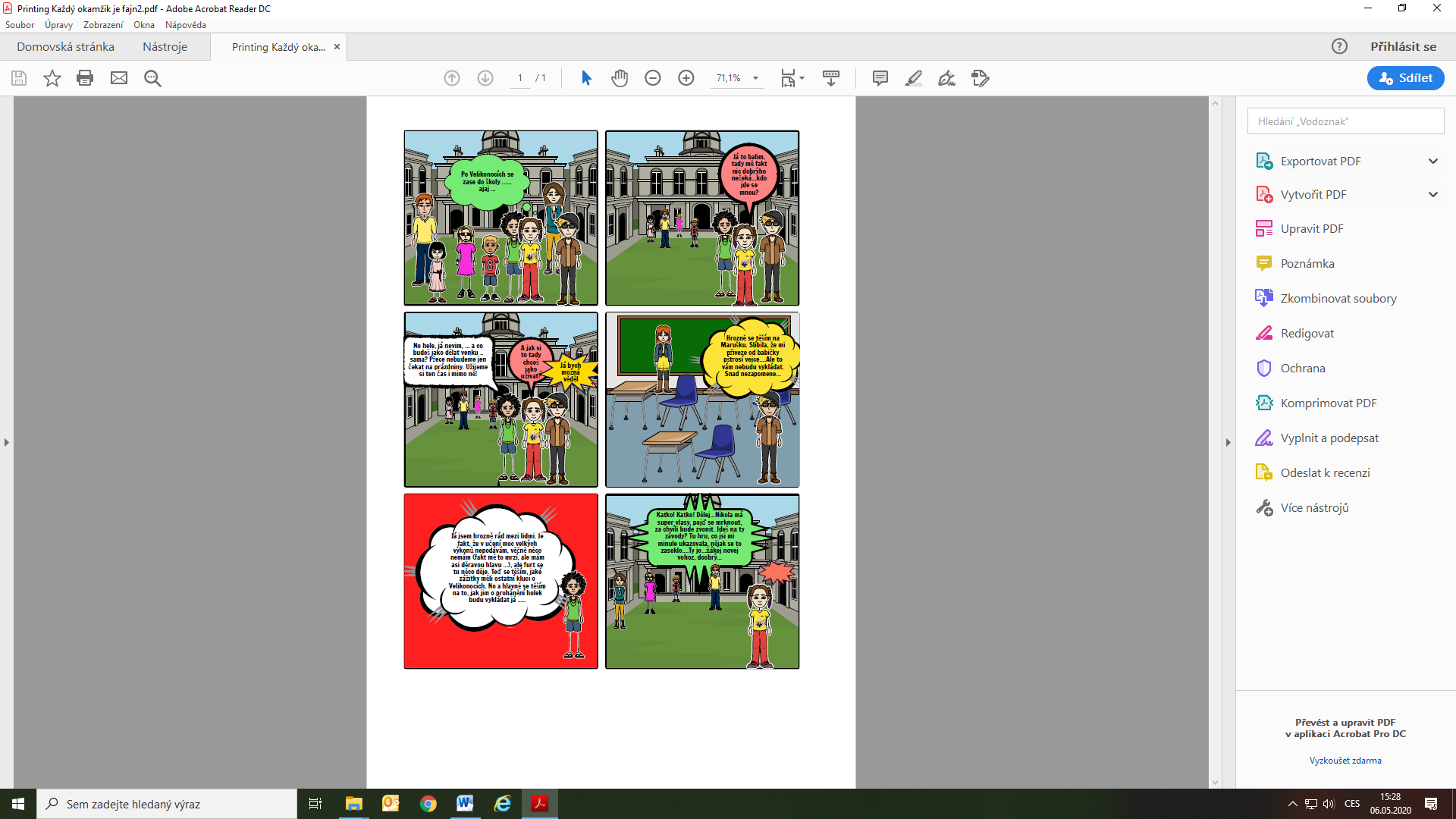 Hudební výchova – Bc. Lucie Fricová                                                                        kontakt: Lucie.Fricova@zshajeslany.czHudební nástroje v lidové hudbě (učebnice str. 26 – 32)Přečtěte si text v učebnici o hudebních nástrojích v lidové hudbě (dudy, cimbál, housle a kontrabas)Poslechněte si ukázky na těchto odkazech:https://www.youtube.com/watch?v=SZpwSnURM0I&list=RDvxlidesALRA&index=2 – cimbálová muzikahttps://www.youtube.com/watch?v=Zt3bQTN48-c – malá hudecká kapelaPíseň: Žádnyj neví, co sou Domažlice (učebnice str. 26) – zazpívej si píseň s pomocí hudebního doprovodu - https://www.youtube.com/watch?v=sqeXRdZhC-cPolka – tradiční společenský tanec ve 2/4 taktu, který vznikl v Čechách okolo roku 1830 (zapiš si do sešitu)Podívej se na přiložené video. Popros někoho z rodiny, ať si s tebou zkusí doma polku zatančit.https://www.youtube.com/watch?v=ZSCCxOWfoE0Výtvarná výchova – učitel:  Mgr. Monika Chrzová                                           kontakt: Monika.Chrzova@zshajeslany.cz                         Venku nám už krásně kvetou pampelišky i sedmikrásky. Prohlédněte si na odkazu video a naučte se plést věneček. Pokud nemáte v blízkosti přírodu, můžete si ho udělat i z krepáku, ale přírodní je hezčí. Protože nám dlouho nevydrží, můžete mi ho nafotit a poslat na mail.  Kluci můžou taky plést a věnovat ho třeba mamince (opožděně ke Dni matek ).https://www.i-creative.cz/2015/03/17/venecek-z-krepakovych-pampelisek/https://www.jaksetodela.cz/video/3815/pampeliskovy-venecekhttps://www.mimibazar.cz/navod/3948/venecek-z-pampelisekhttps://www.promaminky.cz/kreativni-dilna/ostatni-341/sedmikraskovy-venecek-4109Pracovní výchova – učitel:  Ing. Tomáš Caska                                                         kontakt: Tomas.Caska@zshajeslany.cz                                                                                        Zásady bezpečného kontaktu se zvířaty. Na Classroomu bude prezentace k chovu drobných zvířat.Mezitím si prostudujte následující zásady:Co byste měl/a udělat, když k Vám jde pes bez náhubku a majitel ho nemá na vodítku.Snažte se zachovat klidnou hlavu.Nesmíte psovi ukázat, že se ho bojíte, pes Váš strach vycítí a mohl by na Vás zaútočit.Nesmíte před psem začít utíkat, je lepší zůstat stát, pes si vás chce většinou jen očichat.Neměli byste cizího psa hladit, i když se psů nebojíte, mohl by to být pes, kterého jeho majitel často bil, a proto se může tento pes bát lidské ruky; kdybyste ho chtěli pohladit, pes by to mohl pochopit, že ho chcete bít, proto by se bránil kousnutím.Také může k vám přijít toulavý pes, který by mohl být nemocný; takový pes může mít i smrtelnou nemoc vzteklinu, proto takového psa také nikdy nehlaďte.Pokud nějaký pes na Vás doráží, neutíkejte, ale pomalu ustupujte na bezpečné místo:pokud by se Vás pokoušel kousnout, snažte se ho uhodit do čenichu vhodným předmětem, který máte u sebe (taška, láhev, hůl, deštník...), je to pro něj bolestivé a bude chvíli otřesen,toho využijte a ustupte na bezpečné místo do vchodu domu, za branku, prostě tam, kam se pes za Vámi nedostane.Pokud Vás nějaký pes kousne, snažte si přesně zapamatovat, jak pes vypadal, aby se pes později našel a mohl ho prohlédnout veterinář; poranění si nechejte vždy ošetřit lékařem.Pokud někde uvidíte toulavého psa bez pána, nesnažte se ho hladit ani chytat, přivolejte Městskou policii, strážníci psa odchytí a předají do útulku.Tělesná výchova – učitel:    Bc. Jakub Fric                                                                     kontakt: Jakub.Fric@zshajeslany.cz                                                                                     Tělesná výchova – učitel:  Mgr. Viktoriia Ravliuk                                                        kontakt: Viktoriia.Ravliuk@zshajeslany.cz                                                                                                                           Zacvič si kruhový trénink z následujícího videa alespoň 2x do týdne. Zapiš si, ve které dny jsi cvičil. https://www.youtube.com/watch?v=U2VEo87Y0moSnaž se dodržet dané cviky, správnost provedení a časový limit.Nejdříve se podívej na video, abys viděl, jaké cviky budeš provádět.Neseďte jenom u počítače, najděte si chvilku na protažení, posilování.https://www.youtube.com/results?search_query=fitfab